Table S1 Demographic data characteristics of the patients from GEOTable S2 Demographic data characteristics of the patients from protein atlasTable S3Cox Proportional Hazard Model of kidney cancer415 patients with 123 deceasedTable S4Cox Proportional Hazard Model of Liver cancer305 patients with 101 deceasedTable S5 Cox Proportional Hazard Model of Stomach cancer    278 patients with 104 deceasedTable S6Cox Proportional Hazard Model of Stomach cancer  165 patients with 89 deceased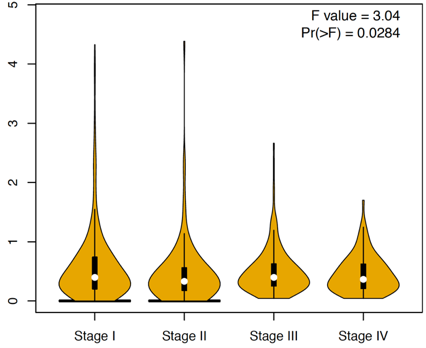 Figure S1. RADIL expression was significantly different among all stages in kidney cancers (P < 0.05).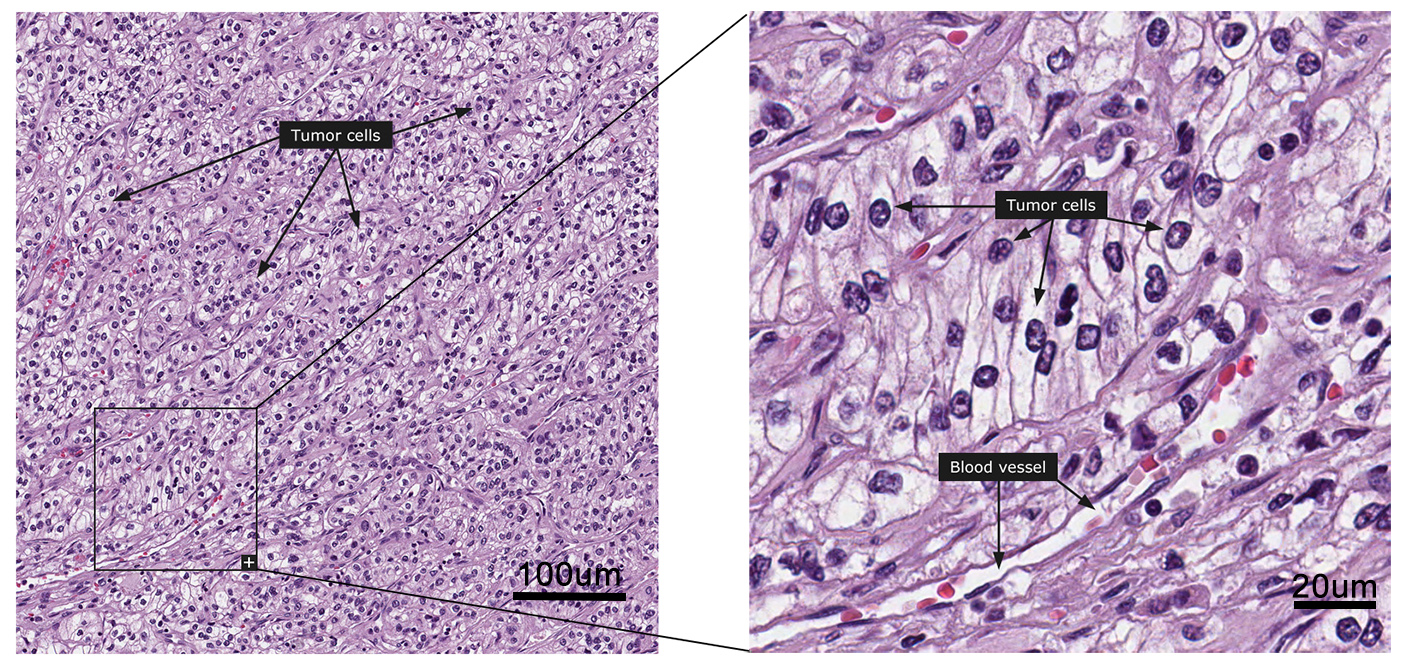 Figure S2. The histopathology of kidney cancer.Demographic and clinical characteristicsMicroarray group (Training group)Microarray group (Training group)Microarray group (Training group)Microarray group (Test group)Microarray group (Test group)Microarray group (Test group)CTRL TxPost-Tx MalignanciesHealthy subjectsCAMRNon Tx malignanciesP valuePatients, n888108NSGender (M/F), n/n5/36/25/34/66/2NSAge (years), mean ± SD52 ± 8.959.8 ± 8.053.5 ± 4.646.8 ± 11.5865 ± 4.0NSTx vintage (months), mean± SD80.4 ± 8.4109.2 ± 48.0Not availableNSCyclosporine, n1/85/82/10NSTacrolimus, n7/83/88/10NSmTOR inhibitor, n0/80/80/10NSDemographic and clinical characteristicsRenal cancer-negativeRenal cancer-   positive P valueLiver cancer-negativeLiver cancer-positive P valueStomach cancer-negativeStomach cancer-positiveP valuePancreatic cancer-negativePancreatic cancer-positiveP valuePatient number, n46NS65NS47NS37NSGender (M/F), n3/12/4NS2/43/2NS2/24/3NS2/14/3NSAge (years)69.25 ± 3.6667.00 ± 2.956NS65.67 ± 2.95164.60 ± 6.99NS70.00 ± 1.58176.29 ± 5.584NS66.00 ± 1.73267.29 ± 1.782NSDemographic and clinical characteristicscoefHR95%CI_l95%CI_uP valuesigAge0.0331.0331.0161.051< 0.001***Gender (Male)-0.0760.9270.6231.3780.707Race (Black)0.0331.0340.1288.3530.975Race (White)0.0241.0240.1397.5720.981Stage20.521.6820.8383.3730.143Stage30.8182.2651.3983.6680.001**Stage41.8676.4694.03710.367< 0.001***Purity0.041.040.4412.4550.928B cell-0.1960.8220.01446.9020.924CD8+T cell-2.5050.0820.0110.5930.013*CD4+T cell-2.3170.0990.0024.3230.23Macrophage-0.6890.5020.0318.2510.63Neutrophil2.4711.8220.0443191.0160.387Dendritic1.2813.5990.36935.0790.27RADIL0.3081.3611.1061.6750.004**Rsquare= 0.202 (max possible= 9.59e-01)Likelihood ratio test p= 2.05e-13 Wald test p= 4.69e-13 Score (logrank) test p= 4.44e-16 Demographic and clinical characteristicscoefHR95%CI_l95%CI_uP valuesigAge0.0141.0140.9971.0320.113Gender (Male)-0.020.980.6011.5970.935Race (Black)1.1373.1181.1398.5320.027*Race (White)-0.0910.9130.5521.5110.724Stage20.2131.2380.7292.1020.43Stage30.7432.1021.2783.4570.003**Stage41.4424.2291.22214.640.023*Purity1.0822.9510.9758.9310.055·B cell-6.160.00203.7570.107CD8+T cell-5.7670.00300.5150.027*CD4+T cell-8.74000.3950.028*Macrophage8.6655798.87620.3751650429.3660.003**Neutrophil-1.1220.326046700.3370.853Dendritic5.117166.813.4378095.5220.01*RADIL0.0811.0840.9061.2980.377Rsquare= 0.166 (max possible= 9.91e-01 )Likelihood ratio test p= 1.23e-02 Wald test p= 4.96e-02 Score (logrank) test p= 4.46e-02 Demographic and clinical characteristicscoefHR95%CI_l95%CI_uP valuesigAge0.0391.0391.0181.062< 0.001***Gender (Male)0.2581.2950.8342.010.249Race (Black)0.4811.6180.6464.0540.305Race (White)0.181.1970.7162.0020.493Stage20.7532.1230.9294.8470.074·Stage31.1363.1141.4436.7190.004**Stage41.4724.3591.5212.4980.006**Purity-0.4390.6450.2861.4520.289B cell5.187178.9191.39822897.9560.036*CD8+T cell-0.7110.4910.02111.6630.66CD4+T cell-5.5340.00401.1970.058·Macrophage6.428618.8519.89638698.4660.002**Neutrophil-0.8370.43301026.2760.833Dendritic0.4331.5420.07232.8220.781RADIL0.1421.1520.9931.3380.062·Rsquare= 0.146 (max possible= 9.76e-01)Likelihood ratio test p= 1.14e-04 Wald test p= 1.45e-04 Score (logrank) test p= 7.03e-05Demographic and clinical characteristiccoefHR95%CI_l95%CI_uP valuesigAge0.0281.0281.0051.05E+000.015*Gender (Male)-0.2590.7720.4951.20E+000.253Race (Black)-0.1930.8250.1713.97E+000.81Race (White)0.4071.5030.5673.99E+000.413Stage20.1341.1440.4632.83E+000.771Stage3-0.9450.3890.0463.32E+000.388Stage4-0.390.6770.1313.49E+000.641Purity-1.0110.3640.1339.92E-010.048*B cell2.816.4380.0357.64E+030.372CD8+T cell2.4511.5830.0168.60E+030.468CD4+T cell-6.5310.00102.68E+000.089·Macrophage-3.8320.02201.84E+010.265Neutrophil12.169192698.5970.142.65E+110.092·Dendritic-2.4620.0850.0022.94E+000.173RADIL-0.1310.8770.7251.06E+000.175Rsquare= 0.166 (max possible= 9.91e-01)Likelihood ratio test p= 1.23e-02 Wald test p= 4.96e-02 Score (logrank) test p= 4.46e-02 